050049,Алматы қаласы, «Жұлдыз-1» ықшам ауданы, 5В үй                         050049,город Алматы,мкр. «Жұлдыз-1»,дом 5В                     Тел./факс: 252-97-60; E-mail: gp_20@med.mail.kz                         Тел./факс: 252-97-60; E-mail: gp_20@med.mail.kz                                                                                                               Объявление                            О проведении закупа способом запроса ценовых предложенийг.Алматы                                                                                                            «10»июляНаименование Заказчика: ГКП на ПХВ «Городская поликлиника №20»Адрес Заказчика: г. Алматы, мкр. Жулдыз-1,дом 5В Выделенная сумма: 13 274 208,30 (тринадцать миллионов двести семьдесят четыре тысячи двести восемь)тенге 30тиынСрок поставки товара: DDP; в течение 5 календарных дней по заявке Заказчика, срок действия договора до 31.12.2017г. Место поставки товара: ГКП на ПХВ «Городская поликлиника №20» г. Алматы, мкр. Жулдыз-1,дом 5В; Склад для медикаментов.Место и окончательный срок предоставления ценовых предложений: г. Алматы, мкр. Жулдыз-1,дом 5В, ГКП на ПХВ «Городская поликлиника №20»,2 этаж, каб.214, дата:13.07.2017г.Дата,время и место вскрытия ценовых предложений:г.Алматы, мкр. Жулдыз-1,дом 5В, ГКП на ПХВ «Городская поликлиника №20»,2 этаж, каб.214, дата:13.07.2017г. время 15:00 часов.1. 	Каждый потенциальный поставщик до истечения окончательного срока представления ценовых предложений представляет только одно ценовое предложение в конверте, в запечатанном виде.2.	 Конверт должен содержать ценовое предложение по форме, утвержденной уполномоченным органом в области здравоохранения, разрешение, подтверждающее права физического или юридического лица на осуществление деятельности или действий (операций), осуществляемое разрешительными органами посредством лицензирования или разрешительной процедуры, в сроки, установленные заказчиком или организатором закупа, а также документы, подтверждающие соответствие предлагаемых товаров требованиям, установленным главой 4 настоящих Правил, а также описание и объем фармацевтических услуг. 3. 	Представление потенциальным поставщиком ценового предложения является формой выражения его согласия осуществить поставку товара или оказать фармацевтические услуги с соблюдением условий запроса и типового договора закупа или договора на оказание фармацевтических услуг по форме, утвержденной уполномоченным органом в области здравоохранения. 4. 	Победителем признается потенциальный поставщик, предложивший наименьшее ценовое предложение. В случаях представления одинаковых ценовых предложений или непредставления ценовых предложений, закуп способом запроса ценовых предложений признается несостоявшимся. 5. 	Победитель представляет заказчику или организатору закупа в течение десяти календарных дней со дня признания победителем следующие документы, подтверждающие соответствие квалификационным требованиям: 1) копии разрешений (уведомлений) либо разрешений (уведомлений) в виде электронного документа, полученных (направленных) в соответствии с законодательством Республики Казахстан о разрешениях и уведомлениях, сведения о которых подтверждаются в информационных системах государственных органов. В случае отсутствия сведений в информационных системах государственных органов, потенциальный поставщик представляет нотариально засвидетельствованную копию соответствующего разрешения (уведомления), полученного (направленного) в соответствии с законодательством Республики Казахстан о разрешениях и уведомлениях; 2) копию документа, предоставляющего право на осуществление предпринимательской деятельности без образования юридического лица (для физического лица, осуществляющего предпринимательскую деятельность); 3) копию свидетельства о государственной регистрации (перерегистрации) юридического лица либо справку о государственной регистрации (перерегистрации) юридического лица, копию удостоверения личности или паспорта (для физического лица, осуществляющего предпринимательскую деятельность); 4) копию устава юридического лица (если в уставе не указан состав учредителей, участников или акционеров, то также представляются выписка из реестра держателей акций или выписка о составе учредителей, участников или копия учредительного договора после даты объявления закупа); 5) сведения об отсутствии (наличии) налоговой задолженности налогоплательщика, задолженности по обязательным пенсионным взносам, обязательным профессиональным пенсионным взносам, социальным отчислениям, и отчислениям и (или) взносам на обязательное социальное медицинское страхование, полученные посредством веб-портала "электронного правительства"; 6) подписанный оригинал справки банка, в котором обслуживается потенциальный поставщик, об отсутствии просроченной задолженности по всем видам его обязательств, длящейся более трех месяцев перед банком согласно типовому плану счетов бухгалтерского учета в банках второго уровня, ипотечных организациях и акционерном обществе "Банк Развития Казахстана", утвержденному постановлением Правления Национального Банка Республики Казахстан, по форме, утвержденной уполномоченным органом в области здравоохранения (если потенциальный поставщик является клиентом нескольких банков или иностранного банка, то представляется справка от каждого из таких банков, за исключением банков, обслуживающих филиалы и представительства потенциального поставщика, находящихся за границей), выданный не ранее одного месяца, предшествующего дате вскрытия конвертов; 7) оригинал справки налогового органа Республики Казахстан о том, что данный потенциальный поставщик не является резидентом Республики Казахстан (если потенциальный поставщик не является резидентом Республики Казахстан и не зарегистрирован в качестве налогоплательщика Республики Казахстан). В случае несоответствия победителя квалификационным требованиям закуп способом ценовых предложений признается несостоявшимся.При заключении договора с победителем конкурса, Необходимые документы, предшествующие оплате: копия договора или иные документы, представляемые поставщиком и подтверждающие его статус производителя, официального дистрибьютора либо официального представителя производителя; приложения 9 к приказу Министра здравоохранения и социального развития Республики Казахстан п.7 пп.1Главный врач                                                      Кенжебекова Г.К.алматы қаласыДенсаулық сақтау басқармасышаруашылық жүргізу құқығындағы «№ 20 қалалық емханасы» мемлекеттік коммуналдық кәсіпорныуправление Здравоохранениягорода алматыгосударственное коммунальное предприятие на праве хозяйственного ведения«Городская поликлиника № 20»№п/пНаименованиеНаименованиеЕд.изм.Объем закупаОбъем закупаЦена за ед.Сумма  для закупаМесто поставки№п/пНаименованиеНаименованиеЕд.изм.Объем закупаОбъем закупаЦена за ед.Сумма  для закупаМесто поставки  ИМН(изделия медицинского назначения)  и прочие расходные материалы  ИМН(изделия медицинского назначения)  и прочие расходные материалы  ИМН(изделия медицинского назначения)  и прочие расходные материалы  ИМН(изделия медицинского назначения)  и прочие расходные материалы  ИМН(изделия медицинского назначения)  и прочие расходные материалы  ИМН(изделия медицинского назначения)  и прочие расходные материалы  ИМН(изделия медицинского назначения)  и прочие расходные материалы  ИМН(изделия медицинского назначения)  и прочие расходные материалы  ИМН(изделия медицинского назначения)  и прочие расходные материалы1Шприц 2 мл, 3- х компонентный,о-р применения,стерильныйштукштук5 00026,0026,00130 000,00ГКП на ПХВ "Городская поликлиника № 20"2Шприц 20 мл, 3- х компонентный о-р применения,стерильныйштукштук50048,0048,0024 000,00ГКП на ПХВ "Городская поликлиника № 20"3Капилляр Панченкова одноразовый, стерильныйштукштук2 000250,00250,00500 000,00ГКП на ПХВ "Городская поликлиника № 20"4Стекло предметное д/мазков 75*25*2,0упаковкаупаковка401 050,001 050,0042 000,00ГКП на ПХВ "Городская поликлиника № 20"5Штатив-бокс д/предметных стекол на 100 штштукштук26 500,006 500,0013 000,00ГКП на ПХВ "Городская поликлиника № 20"6Проявитель для рентген снимковкомплекткомплект824 000,0024 000,00192 000,00ГКП на ПХВ "Городская поликлиника № 20"7Рентген пленка  13*18 синечувствительнаяупаковкаупаковка1510 070,0010 070,00151 050,00ГКП на ПХВ "Городская поликлиника № 20"8Рентген пленка 18*24синечувствительнаяупаковкаупаковка1517 250,0017 250,00258 750,00ГКП на ПХВ "Городская поликлиника № 20"9Рентген пленка 24*30синечувствительнаяупаковкаупаковка1522 050,0022 050,00330 750,00ГКП на ПХВ "Городская поликлиника № 20"10Рентген пленка 30*40синечувствительнаяупаковкаупаковка1538 000,0038 000,00570 000,00ГКП на ПХВ "Городская поликлиника № 20"11Рентген пленка 35*35синечувствительнаяупаковкаупаковка1537 000,0037 000,00555 000,00ГКП на ПХВ "Городская поликлиника № 20"12Фиксаж для фиксации рентген снимковкомплекткомплект815 750,0015 750,00126 000,00ГКП на ПХВ "Городская поликлиника № 20"13Кардиолипиновый антиген для РМП на 1 000 определений ( в уп. № 10 - 10 мл)упаковкаупаковка1015 000,0015 000,00150 000,00ГКП на ПХВ "Городская поликлиника № 20"14Тампон зонд из вискозы с пластиковым аппликатором в пробирке стерильный 150 мм (без среды) 100 шт/упштукштук100420,00420,0042 000,00ГКП на ПХВ "Городская поликлиника № 20"15Мочеприемник стерильный 1 000 мл с ремешкомштукштук10700,00700,007000,00ГКП на ПХВ "Городская поликлиника № 20"16Спираль внутриматочнаяштукштук500650,00650,00325 000,00ГКП на ПХВ "Городская поликлиника № 20"17Языкодержатель  (взрослый)штукштук201 000,001 000,0020 000,00ГКП на ПХВ "Городская поликлиника № 20"18Языкодержатель  (детский)штукштук101 000,001 000,0010 000,00ГКП на ПХВ "Городская поликлиника № 20"19Роторасширитель (взрослый)штукштук201 000,001 000,0020 000,00ГКП на ПХВ "Городская поликлиника № 20"20Роторасширитель (детский)штукштук101 000,001 000,0010 000,00ГКП на ПХВ "Городская поликлиника № 20"21Воздуховод  (взрослый)штукштук20370,00370,007 400,00ГКП на ПХВ "Городская поликлиника № 20"22Воздуховод  (детский)штукштук10370,00370,003 700,00ГКП на ПХВ "Городская поликлиника № 20"23Термометр комнатный Сувенир П-3штукштук5720,00720,003 600,00ГКП на ПХВ "Городская поликлиника № 20"24Термометр жесткий электронный цифровойштукштук2401 720,001 720,00412 800,00ГКП на ПХВ "Городская поликлиника № 20"25Термометр для холодильников ТСЖ-Хштукштук201 212,001 212,0024 240,00ГКП на ПХВ "Городская поликлиника № 20"26Лампа бактерицидная  F15 Т 8 30 Wштукштук64 500,004 500,0027 000,00ГКП на ПХВ "Городская поликлиника № 20"27Лампа бактерицидная  F30 Т 8 30 Wштукштук64 500,004 500,0027 000,00ГКП на ПХВ "Городская поликлиника № 20"28Респираторы FFP 2 медицинские, противотуберкулезные 20 шт/упупаковкаупаковка56 600,006 600,0033 000,00ГКП на ПХВ "Городская поликлиника № 20"29Кресло- кушеткаштукштук2210 000,00210 000,00420 000,00ГКП на ПХВ "Городская поликлиника № 20"30Стол пеленальный штукштук256 000,0056 000,00112 000,00ГКП на ПХВ "Городская поликлиника № 20"31Весы ВЭУ - 150 штукштук488 000,0088 000,00352 000,00ГКП на ПХВ "Городская поликлиника № 20"32Ростомер механический РПштукштук3110 000,00110 000,00330 000,00ГКП на ПХВ "Городская поликлиника № 20"33Ящик для медикаментов штукштук512 000,0012 000,0060 000,00ГКП на ПХВ "Городская поликлиника № 20"34Гигрометр психрометрический ВИТ-2штукштук53 800,003 800,0019 000,00ГКП на ПХВ "Городская поликлиника № 20"Дезинфицирующие средства и сопутствующие товарыДезинфицирующие средства и сопутствующие товарыДезинфицирующие средства и сопутствующие товарыДезинфицирующие средства и сопутствующие товарыДезинфицирующие средства и сопутствующие товарыДезинфицирующие средства и сопутствующие товарыДезинфицирующие средства и сопутствующие товарыДезинфицирующие средства и сопутствующие товарыДезинфицирующие средства и сопутствующие товары35Дезинфектант.Дезинфекция поверхностей, оборудования, предметов ухода за больными, медицинских отходов. Предстерилизационной очистки ИМН, дезинфекции, в т. ч.совмещенной с ПСО ИМН.Средство должно содержать дидецилдиметиламмония хлорид – не менее 7,5 %; N,N-бис(3-аминопропил)додециламин – не менее 7,5 %; 2-феноксиэтанол – не менее 10 %. Флакон объемом не менее 1,0 л.флаконфлакон50508093,00404 650,00ГКП на ПХВ "Городская поликлиника № 20"36Дезинфектант.Средство должно представлять собой прозрачную жидкость с содержанием ЧАС -смесь кокобензилдиметиламмоний, дидецилдиметиламмоний хлориды - не менее 15% (суммарно), N,N-бис-(3-аминопропил) додециламин - не более 12%. Средство должно обладать моющими и дезодорирующими свойствами, не вызывать коррозию. Флакон объемом не менее 1,0 л.флаконфлакон50509 356,00467 800,00ГКП на ПХВ "Городская поликлиника № 20"37Стерилянт. Средство должно представлять собой прозрачную жидкость от бесцветной до желтого цвета со специфическим запахом. Должно содержать в своем составе в качестве действующих веществ алкилбензилдиметиламмония хлорид - не менее 5,15%,  дидецилдиметиламмония хлорид - не менее 5,15 %, N-[4’-{[диметил(додецил)аммонио]метил}[1,1’-бифенил]-4-илметил]-N,N-диметил-N-додециламмониядихлорид – не менее 0,1 %, глутаровый альдегид – не менее 7 %, глиоксаль - не менее 3%, а также воду и функциональные компоненты. Флакон объемом не менее 1,0 л.флаконфлакон559 578,0047  890,00ГКП на ПХВ "Городская поликлиника № 20"38Хлорка. Средство должно представлять собой дезинфектант широкого спектра действия. Должно содержать 1,3-дихлор-5,5-диметилгидантоин – не менее 2,0 %, дигидрат натриевой соли дихлоризоциануровой кислоты – не менее 97,8 %. В виде таблеток круглой формы с выпуклыми поверхностями и с крестообразными разделительными насечками с характерным запахом хлора : весом не менее 2,66 г, выделяющие при растворении в воде не менее 1,55г активного хлора. Средство должно быть предназначено для дезинфекции: различных объектов ЛПУ в инфекционных очагах ,  в т.ч. особо опасных инфекций - сибирской язвы (в т.ч. в споровой форме), чумы, холеры, туляремии; дезинфекции предметов мед. назначения и инструментария.Средство предназначено для обеззараживания питьевой воды,при нецентрализованном водоснабжении, для обеззараживания емкостей для храненияводы В 1 упаковке средства должно содержаться не менее 375 таблеток.банкабанка35356 300,00220 500,00ГКП на ПХВ "Городская поликлиника № 20"39Салфетки для очистки и дезинфекции поверхностей, электронного оборудования,датчиков диагностического оборудования и др.салфетки из нетканого материала,обладающие высокой прочностью,не рвутся,не сбиваются в комок,в банке -220 салфеток,состав:изопропанол и ЧАСбанкабанка35356 400,00224 000,00ГКП на ПХВ "Городская поликлиника № 20"40Антибактериальное жидкое мыло в картриджах 1 лштукштук90904 200,87378 078,30ГКП на ПХВ "Городская поликлиника № 20"41Средство дезинфицирующее – кожный антисептикСредство должно быть упаковано в полимерные, герметичные, стерильные пакеты объемом не более 0,7 л, снабженные обратным дозирующим клапаном, исключающим обратный подсос воздуха, обеспечивающим стерильность средства до конца использования и точное дозирование средства (не более 1,6 мл за одно нажатие).штукштук1201204 500,00540 000,00ГКП на ПХВ "Городская поликлиника № 20"42Бумажное полотенце Z –укладка 250 шт/упупаковкаупаковка1 5001 500800,001 200 000,00ГКП на ПХВ "Городская поликлиника № 20"43Диспенсер  для бумажных  полотенец Z укладкиштукштук121215 000,00180 000,00ГКП на ПХВ "Городская поликлиника № 20"44Диспенсер WETTASK (обьем 4,5 л)штукштук5511 000,0055 000,00ГКП на ПХВ "Городская поликлиника № 20"45Средство для мытья рук В состав средства должно входить ПАВ, кокоат сахарозы, экстракт кокоса, вода особой очистки, pH средства должен быть в интервале 6,5% - 7,0%.должно быть расфасовано в полимерные, герметичные, стерильные пакеты объемом не более 0,7 л, снабженные обратным дозирующим клапаном, исключающим обратный подсос воздуха, обеспечивающим стерильность средства до конца использования и точное дозирование средства (не более 1,6 мл за одно нажатие).штукштук2402404 200,001 008 000,00ГКП на ПХВ "Городская поликлиника № 20"46Контейнеры для утилизации медицинских отходов класса Б, в наборе с двумя пакетами желтого цвета 10 л (картон)штукштук2 0002 000300,00600 000,00ГКП на ПХВ "Городская поликлиника № 20"47Контейнеры для утилизации медицинских отходов класса Б, в наборе с двумя пакетами желтого цвета 5 л (картон)штукштук500500300,00150 000,00ГКП на ПХВ "Городская поликлиника № 20"48Контейнеры для утилизации медицинских отходов класса В, в наборе с двумя пакетами красного  цвета          10 л (картон)штукштук100100300,0030 000,00ГКП на ПХВ "Городская поликлиника № 20"49Протирочный материал для обработки и дезинфекции поверхностей WETTASK № 90 салфетокрулонрулон3003008 200,002 460 000,00ГКП на ПХВ "Городская поликлиника № 20"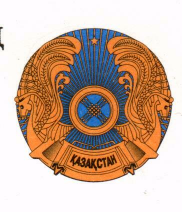 